Soru Oluşturma Tekniği (SOT) Kullanımına Yönelik Ders Planlama Kılavuzu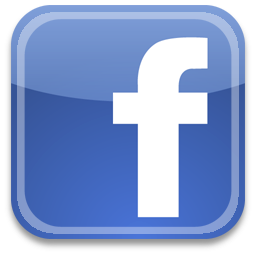 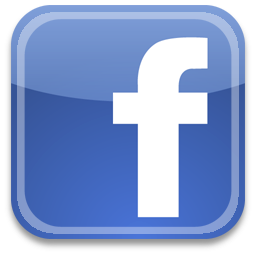 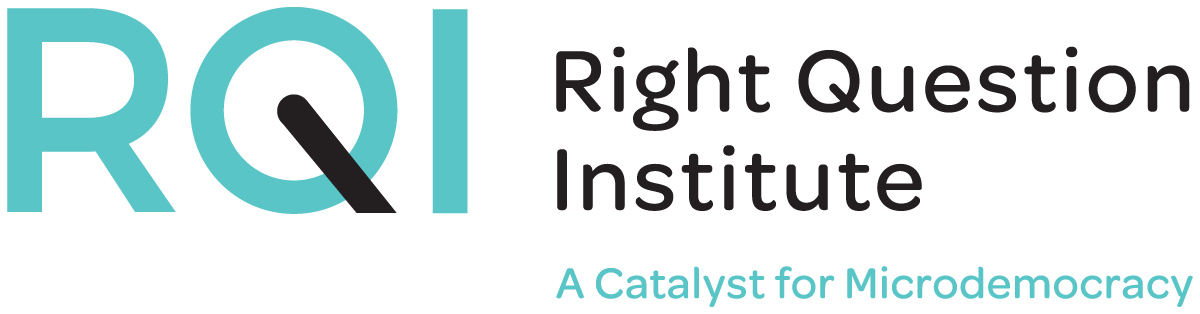 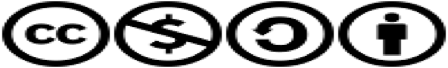 The Right Question Institute, materyallerimizi bir Creative Commons Lisansı aracılığıyla sunar. Bu kaynak, aşağıdaki referansı içerdiği sürece, ticari olmayan amaçlarla çoğaltılabilir veya uyarlanabilir: "Kaynak: The Right Question Institute   www.rightquestion.org Soru Oluşturma Tekniği (SOT), Right Question Institute (RQI) tarafından bulunmuştur. Daha fazla bilgi ve ücretsiz kaynaklar için www.rightquestion.org adresini ziyaret edin."Aşağıdakiler dahil olmak üzere, sizi rightquestion.org adresindeki tüm ücretsiz kaynaklarımıza erişmeye davet ediyoruz:Planlama araçlarıPowerPoint şablonlarıSınıf örnekleri Eğitici videolarİndirilebilir ücretsiz kaynaklarMillion Classrooms Campaign (Milyon Sınıf Kampanyası) için cömert desteklerinden dolayı Sir John Templeton Vakfı'na teşekkür ederiz.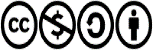 Soru Oluşturma Tekniği Planlama AracıSoru Oluşturma Tekniği (SOT) Planlama Aracı, SOT'u kullanmayı planladığınız sırada düşünce sürecinize rehberlik etmek için kullanılabilir. SOT Planlama Aracı, öğretme ve öğrenme hedeflerini belirlemeye, öğrencilerin sorularının nasıl kullanılabileceğini düşünmeye, bir Soru Odağı (QFocus) tasarlamaya, önceliklendirme talimatları geliştirmeye ve düşünme soruları oluşturmaya yardımcı olacaktır. Bu araca çevrimiçi olarak https://rightquestion.org/resources/field/education/ adresinden erişebilirsiniz. 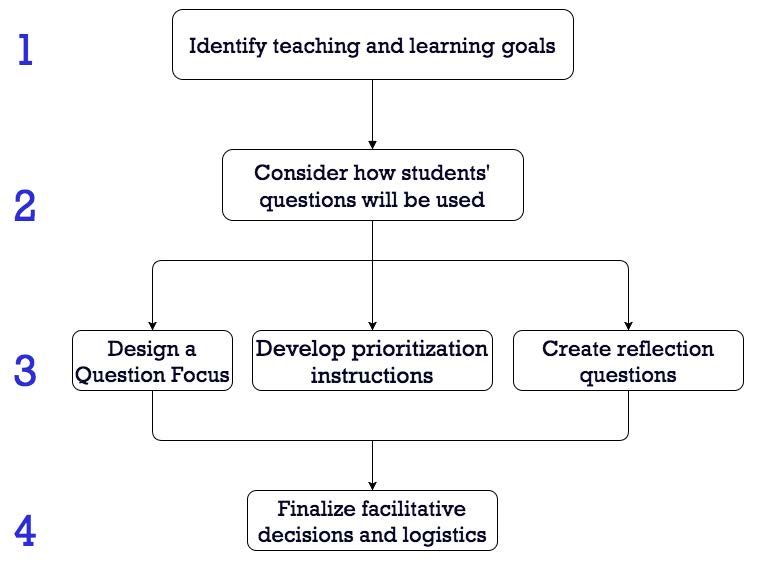 I. Öğretme & öğrenme hedefleri tanımlayınÖğrencilerinizin neleri bilmesi gerektiğini, neleri öğretmeniz gerektiğini ve SOT'un başarmanıza yardımcı olacağını umduğunuz şeyleri düşünerek başlangıç yapmak önem taşır. Dersin adı nedir? Dersi kısaca açıklayın. Ders için öğretim hedefleriniz nelerdir? Bu hedeflere öğretim standartlarını ve içeriği dahil olabilir.Dersin hangi noktasında SOT'u kullanacaksınız? Neden bu derste SOT'u kullanıyorsunuz? II. Öğrencilerin sorularının nasıl kullanılacağını düşününQFocus'u tasarlamadan, önceliklendirme talimatlarını geliştirmeden ve düşünme soruları oluşturmadan önce öğrencilerin sorularının nasıl kullanılacağı konusunda net olmak önemlidir. Örneğin, sorular merak uyandırmak ve yeni bir ünite hakkında düşünmek için bir ön okuma etkinliği olarak kullanılabilir. Öğrenciler sorularını ilgili bilgileri toplamak, bir araştırma makalesine rehberlik etmek, bir laboratuvar deneyi tasarlamak veya bir problemi çözmek için kullanabilirler. Siz de onların sorularını biçimlendirici değerlendirme (örneğin, anlamayı kontrol etme) veya hatta özetleyici bir değerlendirme (örneğin, ünite test soruları oluşturma) için kullanabilirsiniz. Öğrencilerin soruları nasıl kullanılacak? III. A) Bir Soru Odağı (QFocus) TasarlayınSoru Odağı (QFocus), öğrenci sorularına hızlı bir başlangıç yapmaya yönelik bir uyarıcıdır; öğrencilerin sorularını oluşturmaları için odak noktasıdır. QFocus, soru olmadığı sürece herhangi bir şey olabilir ve öğrettiğiniz içerikle ilgilidir. QFocus bir açıklama, ifade, birincil kaynak, görsel, işitsel destek, matematik problemi vb. olabilir. İyi bir QFocus, öğrencilerin ne soru sorduğu konusunda basit ve net olmalı (daha fazla açıklama yapmadan) ve farklı düşünmeyi teşvik etmelidir. Öğretmeniz gerekenler/öğrencilerin öğrenmesi gerekenlerle ilgili QFocus olasılıkları üzerine beyin fırtınası yapın. Yukarıdaki QFocus seçeneklerinden birini seçin ve buraya yazın:  Farklı öğrencilerin sorabileceği bazı soruları adlandırarak QFocus'u hızlıca test edin.Bu tabloyu doldurarak QFocusunuzdaki sorunları giderin. Herhangi bir soruya "evet" yanıtı verirseniz, QFocus'unuzu geliştirmek için değiştirebileceğiniz bazı yollar nelerdir? Sorun giderme sürecinize göre QFocus'unuzu revize edin.III. B) Tasarım Önceliklendirme TalimatlarıÖnceliklendirme talimatları, öğrencileri öğretim hedeflerinize ve öğrenci sorularını kullanma planınıza geri getirmelidir. Aşağıda, önceliklendirme talimatlarının birkaç örneğini bulabilirsiniz: Aşağıdaki özeliklere sahip 3 soru seçin:En önemli olduğunu düşündüğünüzAraştırmanızda size yardımcı olacak olanDeneyiniz için kullanılabilir olanOkumanız/yazmanız konusunda size rehber olacak olanOkurken cevaplandırılabilecek olanProblemi çözmenize yardımcı olacak olan*Öğrencilerin başlangıçta konuyu tek bir öncelikli soru yerine üçe indirmesine izin vermenin birçok faydası vardır. Daha sonra, örneğin bir makale yazmaları, bir araştırma projesi yürütmeleri veya bir deney tasarlamaları için üçünden birini seçmelerini isteyebilirsiniz. Öğrencilerinize hangi talimatları vereceksiniz? III. C) Tasarım Düşünme SorularıDerin Düşünme (Refleksiyon), Soru Oluşturma Tekniğinin temel bir unsurudur. Öğrencilerin öğrendiklerini adlandırmalarına ve pekiştirmelerine yardımcı olur. Öğrenciler daha önce nadiren yaptıkları bir şeyi yaparlar: kendi öğrenmeleri üzerine derinlemesine düşünürler ve üstbilişsel düşünme pratiği yaparlar. Derin düşünmeyi farklı şekillerde yapmalarını sağlayabilirsinizKüçük grup tartışmasıYazıda bireysel düşünmeÇıktı formatıDerin düşünmek için hangi formatı kullanacaksınız? Öğrenciler hem süreç hem de içerik üzerinde derinlemesine düşünebilirler.Süreç derin düşünme sorularına örnekler: Şimdi soru sormakla ilgili neyi farklı anlıyorsunuz?Soru sormakla ilgili öğrendiklerinizi nasıl kullanabilirsiniz?Soru sorma konusunda ne düşünüyorsunuz? İçerik düşünme sorularına örnekler:SOT, düşünmenize nasıl yardımcı oldu… (anahtar bir kavram, kapsamlı bir konu, ünitedeki bir tema, az önce okuduğunuz bir bölüm)? Öğrenci düşüncesine rehberlik etmek için hangi soruları kullanacaksınız? IV. Etkinliğin lojistiğini tamamlayınSınıfınız için en çok hangi gruplandırmaların işe yarayacağını düşünmek önemlidir. SOT'un adımlarında ilerlerken öğrencileri farklı şekilde gruplandırmaya karar verebilirsiniz. Öğrenciler çalışmalarını nasıl yapacaklar?Dikkate almak istediğiniz başka lojistik ayarlamalar var mı? (Örneğin soruları kim kaydediyor, teknoloji kullanımı vb.)Aklınızda bir nihai amaç ile SOT'u nasıl kullanacağınızı planladınız. Planlamanızı kontrol etmek için bu bölümü kullanın. Ardından, ders için öğretme ve öğrenme hedeflerinize ulaşmanıza yardımcı olmayabilecek bölümleri gözden geçirmeyi düşünün. 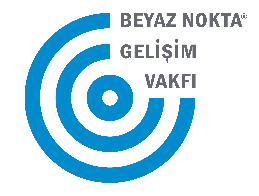 Soru Oluşturma Tekniği (SOT-QFT) belgelerinin Türkçe diline çevirisiBeyaz Nokta Gelişim Vakfı tarafından yapılmıştır.www.beyaznokta.org.tr2021EvetHayırEmin değilimQFocus bir soru mu? Çok fazla bilgi içeriyor mu?QFocus öğrencileri yalnızca tek bir düşünme çizgisiyle sınırlandıracak mı?Öğrencilerin dikkatini dağıtabilecek bir kelime var mı?Öğrenciler, QFocus'u öğretmenin mesajını veya fikirlerini sunmanın başka bir yolu olarak algılayacak mı? BireyselKüçük GruplarTüm SınıfDiğerKuralları tartışmaSorular üretmeSoruları kategorize etmeSoruları önceliklendirmeSonraki adımları tartışmaDerin düşünmeEvetHayırEmin değilimQFocus, hedeflere ulaşmanıza yardımcı olacaktır. Önceliklendirme talimatları, hedeflere ulaşmaya yardımcı olacaktır.Öğrencilerin sorularının kullanılması, hedeflere ulaşılmasına yardımcı olacaktır.Düşünme soruları, hedeflere ulaşmanıza yardımcı olacaktır. 